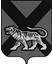 ТЕРРИТОРИАЛЬНАЯ ИЗБИРАТЕЛЬНАЯ КОМИССИЯ ХАНКАЙСКОГО РАЙОНАР Е Ш Е Н И Е07.05.2014 		                  с. Камень-Рыболов	                        № 48/206О Порядке  организации и проведения  антикоррупционной  экспертизы  нор-мативных  правовых актов и  проектов нормативных  правовых актов террито-риальной избирательной комиссии Хан-кайского района   В соответствии с Федеральным законом от 17.07.2009 №172-ФЗ «Об антикоррупционной экспертизе нормативных правовых актов и проектов нормативных правовых актов», Постановлением Правительства Российской Федерации от 26.02.2010 №96 «Об антикоррупционной экспертизе нормативных правовых актов и проектов нормативных правовых актов», Законом Приморского края  от 10.03.2013 №387-КЗ «О  противодействии коррупции в Приморском крае», в целях организации деятельности по предупреждению включения в проекты нормативных правовых актов положений, способствующих созданию условий для проявления коррупции, а также по выявлению и устранению таких положений, территориальная  избирательная комиссия Ханкайского района РЕШИЛА:       1. Утвердить Порядок организации и проведения антикоррупционной экспертизы нормативных правовых актов и проектов нормативных правовых актов территориальной  избирательной комиссии Ханкайского района  (прилагается).        2. Разместить настоящее решение  на официальном сайте органов местного самоуправления «Ханкайский муниципальный район»  в разделе  «Территориальная избирательная  комиссия».Председатель комиссии                                                              О.В. ГурулеваСекретарь комиссии                                                                   Г.А. Матова                                                                                  УТВЕРЖДЕН                                                                                 решением территориальной                                                                               избирательной комиссии                                                                                  Ханкайского района                                                                              от 07.05.2014  № 48/206Порядок организации и проведения антикоррупционной экспертизы нормативных правовых актов и проектов нормативных правовых актов территориальной  избирательной комиссии Ханкайского района  1. Общие положения       1.1. Порядок проведения антикоррупционной экспертизы нормативных правовых актов и проектов нормативных правовых актов территориальной избирательной комиссии Ханкайского района (далее - Порядок) разработан в соответствии с Федеральным законом от 17.07.2009  № 172-ФЗ «Об антикоррупционной экспертизе нормативных правовых актов и проектов нормативных правовых актов» и определяет правила проведения антикоррупционной экспертизы нормативных правовых актов и проектов нормативных правовых актов в территориальной избирательной комиссии Ханкайского района  в целях выявления в них положений, способствующих созданию условий для проявления коррупции, предотвращения включения в них указанных положений или последующего удаления таких положений.1.2. Антикоррупционной экспертизе подлежат нормативные правовые акты, проекты нормативных правовых актов территориальной избирательной комиссии Ханкайского района  (далее – акты, проекты актов), принимаемые в соответствии с пунктом 10 статьи 21 Федерального закона от 12.06.2002 №67-ФЗ «Об основных гарантиях избирательных прав и права на участие в референдуме граждан Российской Федерации». Поступившие акты или проекты  актов регистрируются  в журнале регистрации  нормативных правовых актов и проектов нормативных правовых актов территориальной избирательной комиссии Ханкайского  района, поступивших в рабочую группу для проведения антикоррупционной экспертизы (приложение №1).       1.3. Антикоррупционная экспертиза проводится в соответствии с Методикой проведения антикоррупционной экспертизы актов и проектов актов, утвержденной Постановлением Правительства Российской Федерации от 26.02. 2010 № 96 «Об антикоррупционной экспертизе нормативных правовых актов и проектов нормативных правовых актов» (далее - Методика).        1.4. Основными принципами организации антикоррупционной экспертизы являются: обязательность проведения экспертизы, оценка акта, проекта акта во взаимодействии с другими актами, обоснованность, объективность и проверяемость результатов.        1.5. При проведении антикоррупционной экспертизы актов, проектов актов может осуществляться сотрудничество территориальной избирательной комиссии Ханкайского района с прокуратурой Ханкайского района  и с институтами гражданского общества.       1.6. Антикоррупционная экспертиза актов и их проектов проводится Рабочей группой по проведению антикоррупционной экспертизы актов территориальной избирательной комиссии Ханкайского района  и их проектов, состав которой утверждается решением территориальной  избирательной комиссии Ханкайского района  (далее - Рабочая группа).2. Порядок проведения антикоррупционной экспертизы  нормативных правовых актов и проектов нормативных правовых актов        2.1. Антикоррупционная экспертиза при разработке проектов актов осуществляется в форме анализа на коррупциогенность разрабатываемых норм проектов актов.       2.2. Задача анализа - выявление в актах коррупциогенных факторов.       2.3. Поводом для организации проведения антикоррупционной экспертизы актов являются поступившие в территориальную избирательную комиссию Ханкайского района письменные обращения органов государственной власти, иных государственных органов, органов местного самоуправления, граждан и организаций с информацией о возможной коррупциогенности указанных актов, полученной по результатам анализа практики их правоприменения.       2.4. Антикоррупционная экспертиза актов может также быть проведена по собственной инициативе Рабочей группы, ее членов, а также членов избирательной комиссии Ханкайского района  с правом решающего голоса.       2.5. Анализ на коррупциогенность норм проектов актов осуществляется Рабочей группой в соответствии с Методикой.      2.6. По решению Рабочей группы проект акта может быть направлен для проведения антикоррупционной экспертизы в прокуратуру Ханкайского района  и (или) в Управление Министерства юстиции Российской Федерации по Приморскому краю.       2.7. В случае выявления в проекте акта коррупциогенных факторов результаты антикоррупционной экспертизы оформляются экспертным заключением Рабочей группы (приложение №2). Вывод об отсутствии коррупциогенных факторов в проекте акта также подтверждается заключением Рабочей группы.       2.8. В заключении должны содержаться следующие данные:       - дата подготовки экспертного заключения;       - основание для подготовки экспертного заключения;       - дата принятия, регистрационный номер, наименование акта, проекта акта, прошедшего антикоррупционную экспертизу;- положения акта, проекта акта, способствующие созданию условий для проявления коррупции, с указанием структурных единиц акта (разделов, глав, статей, частей, пунктов, подпунктов, абзацев) и коррупциогенные факторы (в случае выявления указанных положений).       В заключении должны быть предложены способы устранения выявленных в акте, проекте акта положений, способствующих созданию условий для проявления коррупции.      2.9. В заключении могут быть отражены возможные негативные последствия сохранения в акте, проекте акта положений, способствующих созданию условий для проявления коррупции, а также выявленные при проведении антикоррупционной экспертизы положения, которые не относятся к коррупциогенным факторам, но могут способствовать созданию условий для проявления коррупции.       2.10. В случае  если в ходе антикоррупционной экспертизы акта, проекта акта коррупциогенные факторы выявлены не будут, сведения об этом отражаются в заключении.       2.11. Заключение подписывается председателем Рабочей группы и секретарем заседания.3. Учет результатов экспертизы нормативных правовых актов и их проектов на коррупциогенность       3.1. Экспертное заключение Рабочей группы по результатам антикоррупционной экспертизы акта или проекта акта, в случае обнаружения положений, которые могут способствовать проявлениям коррупции, направляется на имя председателя территориальной  избирательной комиссии Ханкайского района  для принятия мер по устранению выявленных положений, которые могут способствовать проявлениям коррупции. Приложение №1 к Порядку проведения антикоррупционной экспертизы нормативных правовых актов и проектов нормативных правовых актов территориальной избирательной комиссии Ханкайского района,утвержденному решением территориальной избирательной комиссии Ханкайского района от 07.05.2014  № 48/206                                                                                               ЖУРНАЛрегистрации нормативных правовых актов и проектов нормативных правовых актов  территориальной избирательной комиссии Ханкайского района, поступивших в Рабочую группу для проведения антикоррупционной экспертизы                                                                                                         Примечание: нпа – нормативный правовой акт                                                                                                        Приложение №2 к Порядку проведения антикоррупционной экспертизы нормативных правовых актов и проектов нормативных правовых актов в территориальной избирательной комиссии Ханкайского района, утвержденному решением территориальной избирательной комиссии Ханкайского района от  07.05.2014  № 48/206                                                                                                                                                                                             Заключение по результатам проведения экспертизы нормативного правового акта или проекта нормативного правового акта в целях выявления в них положений, способствующих созданию условий для проявления коррупции«__» ___________ 20___ г.                                               с. Камень-Рыболов       В соответствии со статьей 6 Федерального закона от 25.12.2008 №273-ФЗ  «О противодействии  коррупции», рабочей группой территориальной избирательной комиссии Ханкайского района, созданной на основании  распоряжения председателя территориальной избирательной комиссии Ханкайского района, в составе: ______________________________________________ __________________________________________________________________проведена экспертиза____________________________________________ _______________________________________________________________(наименование нпа или проекта нпа)в целях выявления  в  нем положений,  способствующих  созданию условий для проявления коррупции.       В представленном_____________________________________________ _______________________________________________________________(наименование нпа или проекта нпа)выявлены (не выявлены) (нужное подчеркнуть)  следующие положения,  способствующие  созданию  условий   для   проявления коррупции: _________________________________________________________________________________________________________________________________________.Подписи членов рабочей группы:  ___________________________________________________________________________________________________________________________________________________________________________________________________№ п/пдатапоступления нпа илипроекта нпа вид и наименование нпа  или проекта нпа должностное лицо, вносящее нпа или проекта нпадата проведения антикоррупционной экспертизы нпа  или проекта нпа  результат антикоррупционной экспертизыпримечание